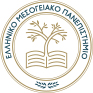 ΕΛΛΗΝΙΚΟ ΜΕΣΟΓΕΙΑΚΟ ΠΑΝΕΠΙΣΤΗΜΙΟΓΡΑΦΕΙΟ ΠΡΑΚΤΙΚΗΣ ΑΣΚΗΣΗΣΑΝΑΚΟΙΝΩΣΗΣταδιακή άρση απαγόρευσης διεξαγωγής της πρακτικής άσκησηςΣύμφωνα με την Κοινή Υπουργική Απόφαση Αριθμ. Δ1α/ΓΠ.οικ. 28237/2020 (ΦΕΚ 1699/τ.Β/5-5-2020) οι φοιτητές από 11.5.2020 και εξής, δύνανται να διεξάγουν πρακτική άσκηση σύμφωνα με τα οριζόμενα στο πρόγραμμα σπουδών τους, εφόσον οι φορείς στους οποίους διεξάγεται η πρακτική άσκηση δεν τελούν σε προσωρινή απαγόρευση λειτουργίας και σύμφωνα με τους ειδικότερους όρους και κανόνες για τη διασφάλιση της δημόσιας υγείας, οι οποίοι έχουν τεθεί σε ισχύ για τους εργαζομένους κάθε φορέα.Με βάση τα παραπάνω, οι φοιτητές όλων των Τμημάτων του Πανεπιστημίου που επιθυμούν να συνεχίσουν ή να ξεκινήσουν την πρακτική τους άσκηση θα πρέπει να αποστείλουν ηλεκτρονικά στη Γραμματεία του Τμήματός τους έως 15/5/2020 τα παρακάτω έγγραφα ανάλογα με την κατηγορία που ανήκουν. Η προβλεπόμενη ημερομηνία έναρξης πρακτικής άσκησης είναι η 1/6/2020. Α) Οι φοιτητές που βρίσκονται σε αναστολή πρακτικής καθώς και οι φοιτητές που είχαν καταθέσει αίτηση για έναρξη πρακτικής 1/4/2020, αφού έρθουν σε επικοινωνία με τον φορέα απασχόλησης που δεν τελεί σε προσωρινή απαγόρευση, θα συμπληρώσουν και θα αποστείλουν στη Γραμματεία την επισυναπτόμενη Υπεύθυνη Δήλωση. Β) Οι φοιτητές που πληρούν τις προϋποθέσεις και επιθυμούν να υλοποιήσουν την πρακτική τους άσκηση από 1/6/2020, καλούνται να καταθέσουν στη Γραμματεία του Τμήματός τους α) Αίτηση Φοιτητή, β) Βεβαίωση Αποδοχής από το φορέα απασχόλησης και γ) τα δικαιολογητικά με τα ατομικά στοιχεία του φοιτητή (Ταυτότητα, ΑΦΜ, ΑΜΚΑ, ΑΜΑ, Λογαριασμός Τραπέζης), κατεβάστε τα έντυπα εδώ (https://praktiki.hmu.gr/).Γ) Οι φοιτητές που βρίσκονται σε αναστολή πρακτικής καθώς και οι φοιτητές που είχαν καταθέσει αίτηση για έναρξη πρακτικής 1/4/2020 σε φορείς που τελούν σε προσωρινή απαγόρευση δύνανται α) να συνεχίσουν ή να ξεκινήσουν την πρακτική τους όταν αρθεί η προσωρινή απαγόρευση στον φορέα απασχόλησης τους κατά περίπτωση ή β) να επιλέξουν άλλο φορέα απασχόλησης συμπληρώνοντας τα έντυπα της κατηγορίας Β.Δ) Οι φοιτητές που βρίσκονται σε αναστολή πρακτικής και για προσωπικούς λόγους δεν επιθυμούν να ολοκληρώσουν τώρα το υπόλοιπο της πρακτικής τους, μπορούν να συνεχίζουν αργότερα, αφού ενημερώσουν σχετικά το Τμήμα τους.Για τυχόν διευκρινήσεις επικοινωνήστε με το Τμήμα ή το Γραφείο Πρακτικής Άσκησης.Γραφείο Πρακτικής Άσκησης Εσταυρωμένος, 71004 Ηράκλειο ΚρήτηςΤηλέφωνα: 2810 379337, 2810 379472Email: gpa@hmu.grWeb Address: https://praktiki.hmu.gr/ΥΠΕΥΘΥΝΗ ΔΗΛΩΣΗ(άρθρο 8 Ν.1599/1986)Η ακρίβεια των στοιχείων που υποβάλλονται με αυτή τη δήλωση μπορεί να ελεγχθεί με βάση το αρχείο άλλων υπηρεσιών (άρθρο 8,παρ. 4 Ν. 1599/1986)Ημερομηνία:      … /…/ 20…Ο – Η Δηλών(Υπογραφή)(1) Αναγράφεται από τον ενδιαφερόμενο πολίτη ή Αρχή ή η Υπηρεσία του δημόσιου τομέα, που απευθύνεται η αίτηση.(2) Αναγράφεται ολογράφως. (3) «Όποιος εν γνώσει του δηλώνει ψευδή γεγονότα ή αρνείται ή αποκρύπτει τα αληθινά με έγγραφη υπεύθυνη δήλωση του άρθρου 8 τιμωρείται με φυλάκιση τουλάχιστον τριών μηνών. Εάν ο υπαίτιος αυτών των πράξεων σκόπευε να προσπορίσει στον εαυτόν του ή σε άλλον περιουσιακό όφελος βλάπτοντας τρίτον ή σκόπευε να βλάψει άλλον, τιμωρείται με κάθειρξη μέχρι 10 ετών.(4) Σε περίπτωση ανεπάρκειας χώρου η δήλωση συνεχίζεται στην πίσω όψη της και υπογράφεται από τον δηλούντα ή την δηλούσα. ΠΡΟΣ(1):ΓΡΑΜΜΑΤΕΙΑ ΤΜΗΜΑΤΟΣ……………………………………………………….ΕΛΜΕΠΑΓΡΑΜΜΑΤΕΙΑ ΤΜΗΜΑΤΟΣ……………………………………………………….ΕΛΜΕΠΑΓΡΑΜΜΑΤΕΙΑ ΤΜΗΜΑΤΟΣ……………………………………………………….ΕΛΜΕΠΑΓΡΑΜΜΑΤΕΙΑ ΤΜΗΜΑΤΟΣ……………………………………………………….ΕΛΜΕΠΑΓΡΑΜΜΑΤΕΙΑ ΤΜΗΜΑΤΟΣ……………………………………………………….ΕΛΜΕΠΑΓΡΑΜΜΑΤΕΙΑ ΤΜΗΜΑΤΟΣ……………………………………………………….ΕΛΜΕΠΑΓΡΑΜΜΑΤΕΙΑ ΤΜΗΜΑΤΟΣ……………………………………………………….ΕΛΜΕΠΑΓΡΑΜΜΑΤΕΙΑ ΤΜΗΜΑΤΟΣ……………………………………………………….ΕΛΜΕΠΑΓΡΑΜΜΑΤΕΙΑ ΤΜΗΜΑΤΟΣ……………………………………………………….ΕΛΜΕΠΑΓΡΑΜΜΑΤΕΙΑ ΤΜΗΜΑΤΟΣ……………………………………………………….ΕΛΜΕΠΑΓΡΑΜΜΑΤΕΙΑ ΤΜΗΜΑΤΟΣ……………………………………………………….ΕΛΜΕΠΑΓΡΑΜΜΑΤΕΙΑ ΤΜΗΜΑΤΟΣ……………………………………………………….ΕΛΜΕΠΑΓΡΑΜΜΑΤΕΙΑ ΤΜΗΜΑΤΟΣ……………………………………………………….ΕΛΜΕΠΑΓΡΑΜΜΑΤΕΙΑ ΤΜΗΜΑΤΟΣ……………………………………………………….ΕΛΜΕΠΑΓΡΑΜΜΑΤΕΙΑ ΤΜΗΜΑΤΟΣ……………………………………………………….ΕΛΜΕΠΑΟ – Η Όνομα:Επώνυμο:Επώνυμο:Επώνυμο:Όνομα και Επώνυμο Πατέρα: Όνομα και Επώνυμο Πατέρα: Όνομα και Επώνυμο Πατέρα: Όνομα και Επώνυμο Πατέρα: Όνομα και Επώνυμο Μητέρας:Όνομα και Επώνυμο Μητέρας:Όνομα και Επώνυμο Μητέρας:Όνομα και Επώνυμο Μητέρας:Ημερομηνία γέννησης(2): Ημερομηνία γέννησης(2): Ημερομηνία γέννησης(2): Ημερομηνία γέννησης(2): Τόπος Γέννησης:Τόπος Γέννησης:Τόπος Γέννησης:Τόπος Γέννησης:Αριθμός Δελτίου Ταυτότητας:Αριθμός Δελτίου Ταυτότητας:Αριθμός Δελτίου Ταυτότητας:Αριθμός Δελτίου Ταυτότητας:Τηλ:Τηλ:Τόπος Κατοικίας:Τόπος Κατοικίας:Οδός:Αριθ:ΤΚ:Αρ. Τηλεομοιοτύπου (Fax):Αρ. Τηλεομοιοτύπου (Fax):Αρ. Τηλεομοιοτύπου (Fax):Δ/νση Ηλεκτρ. Ταχυδρομείου(Ε-mail):Δ/νση Ηλεκτρ. Ταχυδρομείου(Ε-mail):Με ατομική μου ευθύνη και γνωρίζοντας τις κυρώσεις (3), που προβλέπονται από της διατάξεις της παρ. 6 του άρθρου 22 του Ν. 1599/1986, δηλώνω ότι: